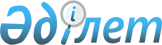 О мерах по реализации Закона Республики Казахстан от 4 июня 2009 года "О внесении изменений и дополнений в некоторые законодательные акты Республики Казахстан по вопросам документационного обеспечения"Распоряжение Премьер-Министра Республики Казахстан от 14 сентября 2009 года № 135-р

      1. Утвердить прилагаемый перечень нормативных правовых актов, принятие которых необходимо в целях реализации Закона Республики Казахстан от 4 июня 2009 года "О внесении изменений и дополнений в некоторые законодательные акты Республики Казахстан по вопросам документационного обеспечения" (далее - перечень).



      2. Государственным органам:



      1) разработать и в установленном порядке внести на утверждение в Правительство Республики Казахстан проекты нормативных правовых актов согласно перечню;



      2) принять соответствующие ведомственные нормативные правовые акты и проинформировать Правительство Республики Казахстан о принятых мерах.      Премьер-Министр                            К. Масимов

Утвержден             

распоряжением Премьер-Министра  

Республики Казахстан       

от 14 сентября 2009 года № 135-р 

Перечень

нормативных правовых актов, принятие которых необходимо

в целях реализации Закона Республики Казахстан

от 4 июня 2009 года "О внесении изменений и дополнений

в некоторые законодательные акты Республики Казахстан

по вопросам документационного обеспечения"
					© 2012. РГП на ПХВ «Институт законодательства и правовой информации Республики Казахстан» Министерства юстиции Республики Казахстан
				№

п/пНаименование

нормативного

правового актаФорма актаГосударственный

орган,

ответственный

за исполнениеСрок

исполнения123451.О внесении изменений

в постановление

Правительства

Республики Казахстан

от 17 апреля 2004 года

№ 430Постановление

Правительства

Республики

КазахстанАгентство

Республики

Казахстан по

информатизации

и связиСентябрь

2009 года2.О внесении изменений

и дополнений в

постановление

Правительства

Республики Казахстан

от 29 октября

2004 года № 1130Постановление

Правительства

Республики

КазахстанМинистерство

культуры и

информации

Республики

КазахстанСентябрь

2009 года3.Секретно4.Об утверждении

Типовых правил

документирования и

управления

документацией в

государственных и

негосударственных

организацияхПриказ

Министра

культуры и

информации

Республики

КазахстанМинистерство

культуры и

информации

Республики

КазахстанСентябрь

2009 года5.Об утверждении

Перечня типовых

документов

образующихся в

деятельности

государственных и

негосударственных

организаций, с

указанием сроков

храненияПриказ

Министра

культуры и

информации

Республики

КазахстанМинистерство

культуры и

информации

Республики

КазахстанСентябрь

2009 года6.Об утверждении

положения о

Центральной

экспертно-проверочной

комиссииПриказ

Министра

культуры и

информации

Республики

КазахстанМинистерство

культуры и

информации

Республики

КазахстанСентябрь

2009 года7.Об утверждении

положения об

экспертно-проверочной

комиссииПостановления

акиматов

областей

(города

республикан-

ского

значения,

столицы)Акиматы

областей (города

республиканского

значения,

столицы)Сентябрь

2009 года